ПРОЕКТМуниципальное образование «Смидовичский муниципальный район»Еврейской автономной областиАДМИНИСТРАЦИЯ МУНИЦИПАЛЬНОГО РАЙОНАПОСТАНОВЛЕНИЕ___________                                                                                                    № ___пос. СмидовичОб утверждении муниципальной программы «Благоустройство общественных территорий в Смидовичском муниципальном районе Еврейской автономной области в 2024 году»В соответствии с Бюджетным кодексом Российской Федерации, постановлением администрации Смидовичского муниципального района от 15.09.2014 № 1954 «Об утверждении порядка принятия решений о разработке, формировании, реализации муниципальных программ муниципального образования «Смидовичский муниципальный район» и проведения оценки эффективности их реализации» администрация муниципального районаПОСТАНОВЛЯЕТ:1. Утвердить прилагаемую муниципальную программу «Благоустройство общественных территорий в Смидовичском муниципальном районе Еврейской автономной области в 2024 году».2. Контроль за выполнением настоящего постановления возложить на заместителя главы администрации муниципального района.3. Настоящее постановление опубликовать в газете «Районный вестник» и разместить на официальном сайте администрации муниципального района.4. Настоящее постановление вступает в силу после дня его официального опубликования. ПРИЛОЖЕНИЕк постановлению администрации Смидовичского муниципального районаот ____________ № _____Муниципальная программа«Благоустройство общественных территорий в Смидовичском муниципальном районе Еврейской автономной области в 2024 году»пос. Смидович2024 год1. Паспорт муниципальной программы «Благоустройство общественных территорий в Смидовичском муниципальном районе Еврейской автономной области в 2024 году»<*> Объемы финансирования из федерального, областного и местного бюджетов являются прогнозными и могут уточняться в течение действия муниципальной программы.2. Общая характеристика сферы реализации муниципальной программы, в том числе основных проблем, и прогноз ее реализацииВ целях создания благоприятных условий жизни для жителей   Николаевского городского поселения Смидовичского муниципального района Еврейской автономной области необходимо стремится к созданию современного облика городского поселения через повышение уровня его благоустройства. Проблемы благоустройства в Николаевском городском поселении требуют ежедневного внимания и принятия эффективных решений. Благоустройство - комплекс мероприятий по содержанию объектов благоустройства (в том числе зеленых насаждений), направленных на создание благоприятных условий жизни, трудовой деятельности и досуга населения. Благоустройство территорий муниципальных образований является важнейшей сферой деятельности устойчивого развития населенных пунктов, которое предполагает совершенствование городской среды путем создания современной и эстетичной территории жизнедеятельности с развитой инфраструктурой. Гражданам важно, как обеспечено освещение улиц, обустроены тротуары, скверы, парки, набережные, центральные улицы, дворовые территории и многое другое.К решению проблем благоустройства территорий   необходим программно-целевой подход, так как без комплексной системы благоустройства городского поселения невозможно добиться каких-либо значимых результатов в обеспечении комфортных условий для деятельности и отдыха жителей. Конкретная деятельность по выходу из сложившейся ситуации, связанная с планированием и организацией работ по вопросам благоустройства, санитарного состояния территории городского поселения, создания комфортных условий проживания населения будет осуществляться  в рамках Всероссийского конкурса лучших проектов создания комфортной городской среды.Для нормального функционирования городского поселения большое значение имеет благоустройство общественной территории, расположенной в центре пос. Николаевка. Центр поселка обладает высокой концентрацией объектов притяжения: торговля, общепит, услуги, административные учреждения. В шаговой доступности жилая зона, детский сад, автобусная остановка, стоянка такси, нотариальная контора, медицинский центр «Махаон».С реализацией мероприятий по благоустройству территории сквера в центре посёлка появится новая общественная зона для проведения культурно-массовых и патриотических мероприятий.3. Цели, задачи и показатели их достижения муниципальной программыЦелью муниципальной программы является создание условий для системного повышения качества и комфорта городской среды на территории Смидовичского муниципального района Еврейской автономной области, а также условий комфортного проживания населения.Основные задачи муниципальной программы, направленные на достижение вышеуказанной цели, заключаются в следующем:а) повышение уровня благоустройства муниципальных территорий общего пользования;б) создание условий для комфортного проживания на территории района;в) повышение уровня вовлеченности заинтересованных граждан, организаций в реализацию мероприятий по благоустройству территорий.  В результате реализации мероприятий муниципальной программы ожидается снижение доли неблагоустроенных муниципальных территорий общего пользования.Успешное выполнение задач муниципальной программы  позволит улучшить условия проживания и жизнедеятельности населения и повысить привлекательность поселка.Необходимым условием реализации муниципальной программы является проведение мероприятий по благоустройству общественной территории с учетом необходимости обеспечения физической, пространственной и информационной доступности для инвалидов и других маломобильных групп населения.4. Перечень показателей (индикаторов) муниципальной программыТаблица 1Сведения о показателях (индикаторах) муниципальной программы «Благоустройство общественных территорий в Смидовичском муниципальном районе Еврейской автономной области в 2024 году»5. Прогноз конечных результатов муниципальной программыУспешное выполнение мероприятий муниципальной программы позволит обеспечить достижение следующих показателей:- увеличение доли благоустроенных общественных территорий.6. Сроки и этапы реализации муниципальной программыМуниципальная программа рассчитана на 2024 год.7. Система программных (подпрограммных) мероприятийТаблица 2Мероприятий муниципальной программы8. Механизм реализации муниципальной программы           Реализация Программы осуществляется посредством взаимодействия структурных подразделений администрации Николаевского городского поселения и управления ЖКХ администрации Смидовичского муниципального района, а также предприятий и организаций, осуществляющих выполнение мероприятий Программы.            Координатор в ходе реализации Программы:            - осуществляет текущее управление и координацию деятельности исполнителей, обеспечивая их согласованные действия по реализации программных мероприятий, по целевому и эффективному использованию финансовых средств;            - осуществляет контроль над выполнением мероприятий Программы; - с учетом выделяемых средств уточняет целевые показатели и механизм реализации Программы, затраты по программным мероприятиям;            - обеспечивает подготовку документации для проведения закупок.               Исполнителями программы являются организации, признанные победителями по результатам торгов, которые несут ответственность:        - за надлежащее и своевременное исполнение программных мероприятий;        - рациональное использование выделяемых на их реализацию бюджетных средств. Управление ЖКХ администрации Смидовичского муниципального района в ходе выполнения Программы осуществляет закупки товаров, работ, услуг для обеспечения муниципальных нужд. 9. Ресурсное обеспечение реализации муниципальной программыТаблица 3Ресурсное обеспечение реализации муниципальной программы «Благоустройство общественных территорий в Смидовичском муниципальном районе Еврейской автономной области в 2024 году»<*> Объемы финансирования из федерального, муниципального бюджетов являются прогнозными и могут уточняться в течение действия программы.10. Методика эффективности муниципальной программы Методика оценки эффективности реализации муниципальной программы представляет собой механизм контроля выполнения мероприятий муниципальной программы в зависимости от достижения поставленных целей и задач, эффективности использования бюджетных средств, полноты и своевременности выполнения программных мероприятий.Эффективность реализации муниципальной программы оценивается по следующим направлениям:1. Степень достижения целей и решения задач муниципальной программы в целом путем сопоставления фактически достигнутых значений показателей (индикаторов) муниципальной программы и их плановых значений, приведенных в таблице 1.Оценка степени достижения целей и решения задач муниципальной программы  рассчитывается по формуле: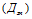 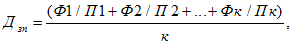 где: - показатель достижения плановых значений показателей муниципальной программы;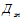 к - количество показателей муниципальной программы (определяется в соответствии с таблицей 1 программы);Ф - фактические значения показателей муниципальной программы за рассматриваемый период;П - планируемые значения достижения показателей муниципальной программы за рассматриваемый период (определяются в соответствии с показателями таблицы 1 муниципальной программы).2. Степень соответствия запланированному уровню расходов и эффективности использования средств муниципального бюджета и иных источников ресурсного обеспечения реализации муниципальной программы путем сопоставления плановых и фактических объемов финансирования основных мероприятий муниципальной программы, приведенных в таблице 3 и таблице 4, по каждому источнику ресурсного обеспечения (федеральный бюджет, областной бюджет, бюджет муниципального района).Оценка эффективности использования средств федерального бюджета рассчитывается как: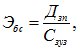 где: - показатель эффективности использования бюджетных средств;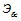  - показатель достижения целей и решения задач муниципальной программы;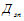  - показатель степени выполнения запланированного уровня затрат, который рассчитывается по формуле: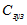 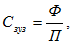 где:Ф - фактическое использование бюджетных средств в рассматриваемом периоде на реализацию муниципальной программы;П - планируемые расходы областного бюджета на реализацию муниципальной программы.Эффективность будет тем выше, чем выше уровень достижения плановых значений показателей (индикаторов) и ниже уровень использования бюджетных средств.3. Степень реализации мероприятий (достижение непосредственных результатов их реализации) на основе сопоставления ожидаемых и фактически полученных непосредственных результатов реализации основных мероприятий муниципальной программы на основе ежегодного плана реализации муниципальной программы.Оценка степени своевременности реализации мероприятий установленных сроков начала и завершения реализации мероприятий муниципальной программы.Оценка степени своевременности реализации мероприятий муниципальной программы производится по формуле: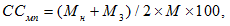 где: - степень своевременности реализации мероприятий муниципальной программы (процентов);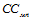  - количество мероприятий, выполненных с соблюдением установленных плановых сроков начала реализации;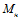  - количество мероприятий муниципальной программы, завершенных с соблюдением установленных сроков;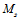 М - количество мероприятий муниципальной программы (определяется на основании данных таблицы 2 муниципальной программы).Уровень интегральной оценки эффективности в целом по муниципальной программе определяется по формуле: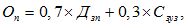 где: - показатель достижения плановых значений показателей (индикаторов) муниципальной программы; - оценка степени исполнения запланированного уровня расходов.Муниципальная программа считается эффективной в случае достижения следующего значения показателя: .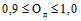 Социальная эффективность реализации муниципальной программы достигается за счет:- повышение уровня благоустройства общественных территорий муниципального образования.Технико-экономическая эффективность реализации муниципальной программы определяется:- увеличение доли благоустроенных общественных территорий.Глава администрации муниципального районаЕ.А. БашкировНаименование муниципальной программыБлагоустройство общественных территорий в Смидовичском муниципальном районе Еврейской автономной области в 2024 годуОтветственный исполнитель муниципальной программыУправление жилищно-коммунального хозяйства администрации Смидовичского муниципального районаСоисполнители муниципальной программыНе предусмотреныЦели муниципальной программыСоздание условий для системного повышения качества и комфорта городской среды, а также условий комфортного проживания населения районаЗадачи муниципальной программы1. Повышение уровня благоустройства общественных территорий2. Создание условий для комфортного проживания на территории района.3. Повышение уровня вовлеченности заинтересованных граждан, организаций в реализацию мероприятий по благоустройству территорий  Подпрограммы и (или) отдельные мероприятия1. Благоустройство общественной территории и «Сквера Победы в п. Николаевка» Смидовичского муниципального района областиЦелевые индикаторы и показателиОсновные целевые показатели (индикаторы) представлены в таблице 1Этапы и сроки реализации муниципальной программы2024 годОбъемы и источники финансирования муниципальной программыОбщий объем финансирования муниципальной программы за счет всех источников составит 101010,1 тыс. рублей, в том числе: - за счет средств федерального  бюджета – 100000,0 тыс. рублей; - за счет средств областного бюджета - 
1010,0 тыс. рублей; - за счет средств муниципального бюджета – 0,00 тыс. рублей (на условиях софинансирования)Ожидаемые результаты реализации муниципальной программы Успешное выполнение мероприятий муниципальной программы позволит обеспечить результаты и показатели повышения качества и комфорта городской среды:- увеличение количества благоустроенных общественных территорий№ п/пНаименование показателя (индикатора)Ед. измеренияЗначение показателя№ п/пНаименование показателя (индикатора)Ед. измерения2024 год12341.Количество благоустроенных общественных территорийединиц12.Доля благоустроенных общественных территорий%100№ п/пНаименование муниципальной программыОтветственный исполнительСрок реализацииОжидаемый результата в количественном измеренииПоследствия нереализации муниципальной программы123456Муниципальная программа «Благоустройство общественных территорий в Смидовичском муниципальном районе Еврейской автономной области в 2024 году»Муниципальная программа «Благоустройство общественных территорий в Смидовичском муниципальном районе Еврейской автономной области в 2024 году»Муниципальная программа «Благоустройство общественных территорий в Смидовичском муниципальном районе Еврейской автономной области в 2024 году»Муниципальная программа «Благоустройство общественных территорий в Смидовичском муниципальном районе Еврейской автономной области в 2024 году»Муниципальная программа «Благоустройство общественных территорий в Смидовичском муниципальном районе Еврейской автономной области в 2024 году»1.Благоустройство общественной территории и «Сквера Победы в п. Николаевка» Смидовичского муниципального района областиУправление жилищно-коммунального хозяйства2024 г.Создание комфортной и эстетически привлекательной среды, разнообразие досуга для населенияОтсутствие уровня обустройства мест массового посещения граждан№ п/пНаименование муниципальной программы, мероприятий муниципальной программыОтветственный исполнительКод бюджетной классификацииКод бюджетной классификацииКод бюджетной классификацииКод бюджетной классификацииРасходы (тыс. рублей), годыРасходы (тыс. рублей), годы№ п/пНаименование муниципальной программы, мероприятий муниципальной программыОтветственный исполнительГРБСРз ПрЦСРВРВсего2024123456789Создание комфортной городской среды в малых городах и исторических поселениях – победителях Всероссийского конкурса лучших проектов создания комфортной городской средыСоздание комфортной городской среды в малых городах и исторических поселениях – победителях Всероссийского конкурса лучших проектов создания комфортной городской средыСоздание комфортной городской среды в малых городах и исторических поселениях – победителях Всероссийского конкурса лучших проектов создания комфортной городской средыСоздание комфортной городской среды в малых городах и исторических поселениях – победителях Всероссийского конкурса лучших проектов создания комфортной городской средыСоздание комфортной городской среды в малых городах и исторических поселениях – победителях Всероссийского конкурса лучших проектов создания комфортной городской средыСоздание комфортной городской среды в малых городах и исторических поселениях – победителях Всероссийского конкурса лучших проектов создания комфортной городской средыСоздание комфортной городской среды в малых городах и исторических поселениях – победителях Всероссийского конкурса лучших проектов создания комфортной городской средыСоздание комфортной городской среды в малых городах и исторических поселениях – победителях Всероссийского конкурса лучших проектов создания комфортной городской среды1.Благоустройство общественной территории и «Сквера Победы в п. Николаевка» Смидовичского муниципального района областиУправление жилищно-коммунального хозяйства30605 0328 0 F2 54240244100000,00100000,001.Благоустройство общественной территории и «Сквера Победы в п. Николаевка» Смидовичского муниципального района областиУправление жилищно-коммунального хозяйства30605 0328 0 F2 542402441010,101010,101.Благоустройство общественной территории и «Сквера Победы в п. Николаевка» Смидовичского муниципального района областиУправление жилищно-коммунального хозяйства30605 0328 0 F2 542402440,000,00